										Evet		HayırÖğrenci TC uyruklu mu?					  		  Son dönem ders almış mı?a					  		  Tüm derslerini başarı ile tamamlamış mı?			  		  Son dönem Uzmanlık alanı ve Doktora Tezi derslerini	  		  almış mı?bGenel not ortalaması 3.00 ve üzeri mi?			  		  SBE501 Sosyal Bilimlerde Araştırma Yöntemleri ve 	  		  Etik dersini almış mı?cSeminer dersini almış mı?d	  				  		  TÜBİTAK proje başvurusu var mı? (TC Uyruklular için)	  		  TÜBİTAK proje başvuru konusu, öğrencinin 		  		  tezi ile ilişkili mi?						  Transkripti eklenmiş mi?					  		  Yabancı Dil Belgesi var mı?					  		  Jüri Atama Formu var mı?					  		  Doktora Yeterlilik Sınavına kaçıncı kez girdiği 		  		  belirtilmiş mi?a) Öğrenci Yeterlilik sınavına girdiği dönem Uzmanlık Alanı ve Doktora Tezi dışında ders almamış olmalıdır.c) Yabancı Uyruklu öğrenciler için 2016-2017 Güz Dönemi ve sonrası kayıt yaptıranlar için.d) 2016-2017 Güz Dönemi ve sonrası kayıt yaptıran tüm öğrenciler için.YETERLİLİK SINAVI ÖNCESİ İSTENEN BELGELERKONTROL FORMU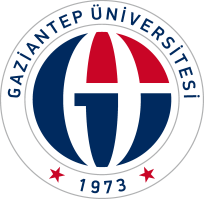 